PLAN D’AUDITRenouvellement de la labellisation LYCEE DES METIERS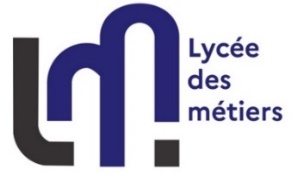 Ētablissement : ………………………………………………………………………………………….……………………………………………………………….Date d’audit :Noms des auditeurs :À remplir et à renvoyer au plus tard 15 jours avant l’auditCONTACTPour la région académique Provence-Alpes-Côte-d’Azur : Emmanuelle LACAN04 42 93 88 18 – emmanuelle.lacan@region-academique-paca.frLes éléments de preuve pour chaque critère sont remis aux auditeurs (ex : indicateurs chiffrés, graphiques, diaporama, photos, captures d’écran…) sous la forme d’un dossier numérisé sur clé USB. En fonction des contraintes des personnels audités, les critères peuvent être présentés dans l’ordre de votre choix. Il convient de respecter la durée maximale de 15 minutes de présentation par critère qui comprend une présentation générale de la démarche de l’établissement sur le critère, et, éventuellement une action emblématique au regard du critère. Pour chaque critère, un échange avec les auditeurs de 15mn est prévu.Participants audités : nom et fonctioncritèresActions présentées8h30½ h.Accueil des participants par l’équipe de directionN° 9h003/4 h.Présentation de l’établissement par le proviseur et/ ou son adjoint et visiteN° 9h451/4 h.Introduction du groupe de pilotage sur la démarche qualité de l’établissementN° 10h00½ h.N° 110h30½ h.11h½ h.11h30½ h.repasrepasrepasrepasrepas13h30N°14hN°14h30N°15hN°15h301 hConcertation entre auditeursConcertation entre auditeursConcertation entre auditeurs16h001 hRéunion de clôture Réunion de clôture Réunion de clôture 